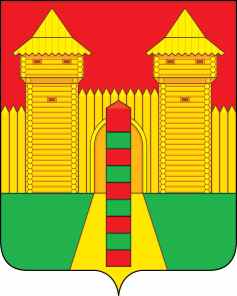 АДМИНИСТРАЦИЯ  МУНИЦИПАЛЬНОГО  ОБРАЗОВАНИЯ «ШУМЯЧСКИЙ   РАЙОН» СМОЛЕНСКОЙ  ОБЛАСТИПОСТАНОВЛЕНИЕот 08.04.2022г. № 199        п. ШумячиВ соответствии с календарным планом спортивно-массовых мероприятий Шумячского района Смоленской области на 2022 год Администрация муниципального образования «Шумячский район» Смоленской областиП О С Т А Н О В Л Я Е Т:1. Провести 17 апреля и 8, 15, 22 мая 2022 года в п. Шумячи соревнования летней спартакиады трудящихся среди коллективов физической культуры                Шумячского района Смоленской области;2. Утвердить прилагаемые:- состав организационного комитета по подготовке и проведению                      соревнований летней спартакиады трудящихся среди коллективов физической культуры Шумячского района Смоленской области.- положение о проведении летней спартакиады трудящихся среди                       коллективов физической культуры Шумячского района Смоленской области;3. Контроль за исполнением настоящего постановления возложить на                заместителя Главы муниципального образования «Шумячский район»                        Смоленской области Г.А. Варсанову.Глава муниципального образования«Шумячский район» Смоленской области                                     А.Н. ВасильевС О С Т А Ворганизационного комитета по подготовке и проведению летнейспартакиады трудящихся среди коллективов физической культуры                        «Шумячского  района» Смоленской областиП О Л О Ж Е Н И Ео проведении летней спартакиады трудящихся среди коллективовфизической культуры Шумячского района Смоленской области.I. Цели и задачиРайонная спартакиада проводится в целях:- формирования здорового образа жизни, физической и нравственной закалки трудящихся, детей и молодежи; - дальнейшего развития массовой физической культуры и спорта среди населения;                                     - создания условий для повышения трудовой деятельности;- пропаганды физической культуры, здорового образа жизни;- выявления сильнейших спортсменов и команд для участия в областных соревнованиях.II. Сроки и место проведенияРайонная спартакиада проводится 17 апреля и 8, 15, 22 мая 2022 года в п. Шумячи. Приезд команд к 10:00 ч. Начало соревнований 10:30 ч.III. Участники соревнованийК участию в районной спартакиаде допускаются все желающие жители  Шумячского района Смоленской области, а так же члены их семей. Возраст участников – 2006 г.р. и старше.  IV. Руководство проведением соревнованийОбщее руководство подготовкой и проведением соревнований осуществляется организационным комитетом. Непосредственное проведение соревнований возлагается на главную судейскую коллегию, утвержденную Отделом по культуре и спорту Администрации муниципального образования «Шумячский район» Смоленской области (далее по тексту – Отдел по культуре и спорту).V. Виды спорта и условия проведения1. ВолейболСоревнования проводятся среди мужских и женских команд в соответствии с правилами вида спорта «волейбол», утвержденными приказом Министерства спорта Российской Федерации № 948 от 01 ноября 2017 года. Состав команды 8 человек. Система проведения будет определена в день приезда команд на соревнования. Игры пройдут из трех партий согласно действующих правил. В зачет командного первенства идет результат основной (зачетной) команды согласно очкам по таблице № 1 приложения к положению «О проведении летней спартакиады трудящихся среди коллективов физической культуры Шумячского района Смоленской области» (далее – Положение).  2. Мини-футболСоревнования проводятся среди мужских команд в соответствии с официальными правилами вида спорта «мини-футбол». Состав команды – 10 человек. Игроки в поле - 5 + 1 вратарь. Продолжительность игры 2 тайма по 15 минут. Система проведения соревнований будет определена в день приезда команд на спартакиаду в зависимости от количества команд. В зачет командного первенства идет результат основной (зачетной) команды согласно очкам по таблице № 1 приложения к положению.3. Легкая атлетикаСоревнования проводятся среди мужчин и женщин. Допускается неограниченное число участников.Программа соревнований:- (мужчины) бег на дистанции – 100 м, - 1 500 м; прыжки в длину;- (женщины) бег на дистанции – 100 м, - 800 м; прыжки в длину;Каждый участник имеет право выступать не более, чем в двух видах программы. В зачет командного первенства идет 4 лучших результата (2 мужских,  2 женских) согласно очкам по таблице № 3 приложения к положению, общекомандные очки определяются по таблице № 1 приложения к положению.4. Соревнования спортивных семейК участию в соревнованиях допускаются полные семьи – состав команды 3 человека – папа, мама и ребенок независимо от пола. В программе соревнований: легкоатлетическая эстафета, соревнования по дартс, прыжки на скакалке.4.1. Дартс:Система проведения соревнований будет определена в день приезда команд в зависимости от их количества. Очередность бросков (по 3 дротика) – папа, мама, ребенок. Победители встречи определяются по наибольшей сумме набранных очков всеми участниками команды. При равенстве очков проводится переигровка встречи.4.2. Прыжки на гимнастической скакалке:Победитель определяется по наименьшей сумме времени, затраченном на выполнение командой 100 прыжков поочередно членами команды, но не менее 20 прыжков каждый. Упражнения выполняются одной скакалкой с последующей передачей другому члену команды без остановки времени.4.3. Легкоатлетическая эстафета:Эстафета выполняется по беговой дорожке членами команды. Ребенок и мама бегут по 100 метров, папа 200 метров. Передача эстафеты проводится передачей эстафетной палочки следующего участника эстафеты в стартовом коридоре. Места определяются по времени, показанному участниками команд.В зачет командного первенства идет результат основной (зачетной) команды согласно очкам по таблице № 2 приложения к положению.5. АрмрестлингСоревнования проводится среди спортсменов района в весовых категориях (до 80 кг, свыше 80 кг) по системе с выбыванием в соответствии с действующими  правилами на столах установленного образца.Командное первенство определяется по наибольшей сумме очков двух участников по таблице № 2 приложения к положению. Личные места оцениваются по таблице № 3 приложения к положению.6. Перетягивание канатаСостав команды 6 человек. Участники не имеют права во время соревнований садиться (ложиться) на площадку и раскачивать канат из стороны в сторону. Обувь спортсменов не должна иметь шипов. Соревнования проводятся по системе с выбыванием согласно жеребьевке. В зачет командного первенства идет результат основной (зачетной) команды согласно очкам по таблице № 2 приложения к положению.7. Метание весаСоревнования проводятся с гирей 24 кг по действующим правилам вида спорта «Метание веса». В зачет командного первенства идет 2 лучших  результата от команды. Личные места оцениваются по таблице № 3 приложения к положению, командное первенство определяется по наибольшей сумме очков двух участников по таблице № 2 приложения к положению.VI. ПротестыПротесты по проведению соревнований по видам спорта принимаются в течении 30 минут после окончания вида только от руководителя делегации с визой старшего судьи на виде. VII. НаграждениеПобедители и призеры районной спартакиады в личном и командном первенстве награждаются медалями и грамотами. Коллективы физкультуры, занявшие I - III места в общекомандном зачёте спартакиады трудящихся района, награждаются почётными грамотами, памятными кубками Администрации муниципального образования «Шумячский район» Смоленской области.  VIII. Обеспечение безопасности участников и зрителейСоревнования проводятся на спортивных сооружениях, отвечающих требованиям соответствующих нормативных правовых актов, действующих на территории Российской Федерации и направленных на обеспечение общественного порядка и безопасности участников и зрителей, а так же при наличии актов готовности объекта спорта к проведению соревнований, утвержденных в установленном порядке. Оказание скорой медицинской помощи осуществляется в соответствии с приказом Министерства здравоохранения и социального развития Российской Федерации от 09.08.2010 г. № 613н «Об утверждении порядка оказания медицинской помощи при проведении физкультурных и спортивных мероприятий».Организация спортивного мероприятия осуществляется в соответствии с регламентом по организации и проведению официальных физкультурных и спортивных мероприятий на территории Российской Федерации в условиях сохранения рисков распространения COVID-19, утвержденным Министром спорта Российской Федерации и Главным государственным санитарным врачом Российской Федерации. В целях безопасности проведения соревнований, организаторам и участникам соревнований (обслуживающий персонал, судьи, тренера, представители команд и спортсмены) необходимо соблюдать масочный режим и дистанцию 1,5 метра.IX. Финансовые расходыПроезд команд, питание за счёт командирующих организаций. Награждение победителей и призёров, питание судей, подготовка мест проведения соревнований за счёт средств Отдела по культуре и спорту Администрации муниципального образования «Шумячский район» Смоленской области.X. Определение победителей общекомандного первенстваОбщекомандные места по итогам районной спартакиады определяются по наибольшей сумме очков, набранных в 8 зачётных видах соревнований. В случае равенства очков у нескольких команд, преимущество получает команда, имеющая больше первых мест, затем вторых мест, затем третьих мест и т.д., в случае равенства этих показателей, преимущество получает команда, занявшая более высокое место в последнем виде программы (дисциплине) районной спартакиады.ХI. ЗаявкиПредварительные заявки на участие в соревнованиях подаются в  Отдел по культуре и спорту по телефону 4-16-65 (о количестве участников во всех видах программы). Заявки по установленной форме подаются в главную судейскую коллегию в день приезда команд на соревнования. Т А Б Л И Ц Ыначисления очков для общекомандного подсчёта итогов соревнованийО проведении летней спартакиады трудящихся среди коллективов             физической культуры Шумячского  района Смоленской области	УТВЕРЖДЕНпостановлением Администрации    муниципального образования               «Шумячский район» Смоленской    области от «08»    04       2022г. №199ВарсановаГалина Аркадьевна -заместитель Главы муниципального образования «Шумячский район» Смоленской области, председатель оргкомитетаСеменоваТатьяна Георгиевна-начальник Отдела по культуре и спорту Администрации муниципального образования «Шумячский район» Смоленской области, заместитель председателя оргкомитетаСевостицкийНиколай Николаевич-специалист Отдела по культуре и спорту Администрации муниципального образования «Шумячский район» Смоленской области, секретарь оргкомитетаЧленыоргкомитета:БондареваНаталья Борисовна                                  -Глава муниципального образования Понятовского сельского поселения Шумячского района Смоленской области (по согласованию)Кондратенкова Елена Петровна-методист спорткомплекса сектора по спортивно-массовой работе Шумячского РДК МБУК «Шумячская ЦКС»КулешоваИрина Григорьевна-начальник Отдела по образованию Администрации муниципального образования «Шумячский район» Смоленской областиЛесниковаИрина Геннадьевна-Глава муниципального образования                 Надейковичского сельского поселения Шумячского района Смоленской области (по согласованию)МарченковаНина Александровна-Глава муниципального образования Руссковского сельского поселения Шумячского района Смоленской области (по согласованию)Богрянцева Светлана Владимировна                    -Глава муниципального образования Первомайского сельского поселения Шумячского района Смоленской области (по согласованию)Павлов Александр Анатольевич-Глава муниципального образования Озерного сельского поселения Шумячского района Смоленской области (по согласованию)ТимофеевВиктор Александрович-Глава муниципального образования Снегиревского сельского поселения Шумячского района Смоленской области (по согласованию)ГавриковНиколай Николаевич-Начальник 51 ПСЧ ОФПС ГПС ГУ МЧС России по Смоленской области (по согласованию)УдалойДенис Владимирович-Начальник пункта полиции по Шумячскому району Смоленской области (по согласованию)                   УТВЕРЖДЕНОпостановлением Администрации             муниципального образования                 «Шумячский район» Смоленской            области     от «08»    04       2022г. №1991. Волейбол -          - 17 апреля -- мужчины(спортзал Шумячской школы)1. Волейбол -           - 8 мая -- женщины(спортзал Шумячской школы)3. Мини-футбол -   - 15 мая -- мужчины (стадион)4. Легкая атлетика -   - 22 мая -- мужчины, женщины (стадион)5. Соревнованияспортивных семей -- 22 мая -- папа, мама, ребенок (стадион)6. Армрестлинг -                - 22 мая -- мужчины (стадион)7. Перетягивание каната     - 22 мая -- мужчины (стадион)8. Метание веса -                    - 22 мая -- мужчины (стадион)Приложениек Положению «О проведении летней спартакиады трудящихся среди коллективов физической культуры Шумячского района Смоленской области»Таблица № 1Волейбол, лёгкая атлетика, мини-футболТаблица № 2Спортивные семьи, армрестлинг, канат, метание весаТаблица № 3Соревнования по индивидуальным видам1 место – 50 очков1 место – 35 очков1 место – 25 очков2 место – 45 очков2 место – 32 очка2 место – 23 очка3 место – 40 очков3 место – 29 очков3 место – 21 очко4 место – 35 очков4 место – 26 очков4 место – 19 очков5 место – 32 очка5 место – 24 очка5 место – 17 очков6 место – 29 очков6 место – 22 очка6 место – 15 очков7 место – 27 очков7 место – 20 очков7 место – 14 очков8 место – 25 очков8 место – 18 очков8 место – 13 очков9 место – 23 очка9 место – 16 очков9 место – 12 очков10 место – 21 очко10 место – 14 очков10 место – 11 очков11 место – 20 очков11 место – 13 очков11 место – 10 очков12 место – 19 очков12 место – 12 очков12 место – 9 очков13 место – 18 очков13 место – 11 очков13 место – 8 очков14 место – 17 очков14 место – 10 очков14 место – 7 очков15 место – 16 очков15 место – 9 очков15 место – 6 очков